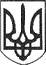 РЕШЕТИЛІВСЬКА МІСЬКА РАДАПОЛТАВСЬКОЇ ОБЛАСТІ(п’ятнадцята сесія восьмого скликання)РІШЕННЯ30 листопада  2021 року                                                                   №  788- 15- VIIІ      Про затвердження проекту землеустрою щодо відведення земельної ділянки та передачу її в оренду  гр. Бабичу В.В.Керуючись Конституцією України , Земельним кодексом України, законами України ,,Про місцеве самоврядування в Україні”, „Про землеустрій”, ,,Про державний земельний кадастр”, „Про оренду землі”, „Про державну реєстрацію речових прав на нерухоме майно та їх обтяжень” постановою Кабінету Міністрів України від 03.03.2004 року №220 „ Про затвердження Типового договору оренди землі”, розглянувши клопотання   гр. Бабича В.В.  від 22.11.2021 року, Решетилівська міська радаВИРІШИЛА:	1. Затвердити проект землеустрою щодо відведення земельної ділянки з кадастровим номером 5324280900:00:007:0016 в оренду гр. Бабичу Віктору Володимировичу (код КВЦПЗ – 01.02) для ведення фермерського господарства, на території Решетилівської міської територіальної громади за межах населеного пункту с.Писаренки, Полтавського району, Полтавської області.2. Передати   гр. Бабичу  Віктору  Володимировичу  в   тимчасове користування (оренду), терміном на 7 (сім) років земельну ділянку площею 21,9 га (кадастровий номер 5324280900:00:007:0016), що розташована на території Решетилівської міської територіальної громади за межах населеного пункту с.Писаренки, Полтавського району, Полтавської області, для ведення фермерського господарства (код КВЦПЗ – 01.02). 3. Встановити орендну плату за користування земельною ділянкою у розмірі 12 % від нормативної грошової оцінки земель.4. Уповноважити міського голову Дядюнову О.А підписати договір оренди землі з гр. Бабичем В.В.5. Контроль за виконання цього рішення покласти на постійну комісію з питань земельних відносин, екології, житлово-комунального господарства, архітектури, інфраструктури, комунальної власності та приватизації (Захарченко В.Г.).Міський голова 	 О.А. Дядюнова                                              